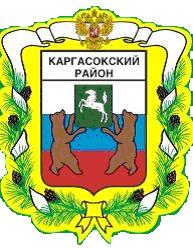 МУНИЦИПАЛЬНОЕ ОБРАЗОВАНИЕ «Каргасокский район»ТОМСКАЯ ОБЛАСТЬАДМИНИСТРАЦИЯ КАРГАСОКСКОГО РАЙОНАВ целях приведения в соответствие с действующим законодательством нормативно-правового актаАдминистрация Каргасокского района постановляет:1.Пункт 12 Правил принятия решения о предоставлении бюджетных инвестиций юридическим лицам, не являющимся государственными или муниципальными учреждениями и государственными или муниципальными предприятиями, в объекты капитального строительства за счет средств бюджета муниципального образования «Каргасокский район», утвержденных постановлением Администрации Каргасокского района от 15.05.2014 № 103 « Об утверждении Правил принятия решения о предоставлении бюджетных инвестиций юридическим лицам, не являющимся государственными или муниципальными учреждениями и государственными или муниципальными унитарными предприятиями, в объекты капитального строительства за счет средств бюджета муниципального образования «Каргасокский район», изложить в следующей редакции :«12.Одновременно с проектом решения главным распорядителем подготавливается проект договора между муниципальным образованием «Каргасокский район» в лице Администрации Каргасокского района и юридическим лицом об участии муниципального образования «Каргасокский район» в собственности субъекта инвестиций, который должен содержать следующие положения:а) цель предоставления бюджетных инвестиций, включая в отношении каждого объекта капитального строительства и (или) объекта недвижимого имущества его наименование, мощность, сроки строительства (реконструкции, в том числе с элементами реставрации, технического перевооружения) и (или) приобретения, сметную стоимость (предполагаемую (предельную) стоимость) и (или) стоимость приобретения, а также общий объем капитальных вложений за счет всех источников финансового обеспечения, в том числе объем предоставляемых бюджетных инвестиций;б) условия предоставления бюджетных инвестиций, в том числе обязательство юридического лица вложить в реализацию инвестиционного проекта по строительству (реконструкции, в том числе с элементами реставрации, техническому перевооружению) объекта капитального строительства и (или) приобретению объекта недвижимого имущества инвестиции в объеме, указанном в подпункте "и" пункта 7 настоящих Правил и предусмотренном в решении;в) определять размер и стоимость доли Каргасокского района в уставном (складочном) капитале получателя инвестиций в связи с предоставлением бюджетных инвестиций;г) устанавливать порядок и предельные сроки совершения сторонами действий, направленных на оформление в соответствии с гражданским законодательством Российской Федерации участия Томской области в уставном (складочном) капитале получателя инвестиций;д) устанавливать порядок и сроки представления отчетности об использовании бюджетных инвестиций по формам, установленным главным распорядителем;е) устанавливать порядок возврата в районный бюджет сумм бюджетных инвестиций, не использованных в текущем финансовом году, и в случае нарушения условий, установленных при их предоставлении;ж) устанавливать ответственность сторон договора за неисполнение или ненадлежащее исполнение условий договора;з) право главного распорядителя и органов муниципального финансового контроля на проведение проверок соблюдения юридическим лицом условий предоставления бюджетных инвестиций;и) условие об определении юридическим лицом поставщика (подрядчика, исполнителя) и об исполнении гражданско-правовых договоров, заключенных им в целях реализации инвестиционного проекта по строительству (реконструкции, в том числе с элементами реставрации, техническому перевооружению) объектов капитального строительства и (или) приобретению объектов недвижимого имущества в соответствии с законодательством Российской Федерации о контрактной системе в сфере закупок товаров, работ, услуг для обеспечения государственных и муниципальных нужд;к) обязанность юридического лица разработать проектную документацию и провести инженерные изыскания, выполняемые для подготовки такой проектной документации, а также провести государственную экспертизу проектной документации и результатов инженерных изысканий (если проведение такой экспертизы в соответствии с законодательством Российской Федерации является обязательным) без использования на эти цели бюджетных инвестиций;л) запрет приобретения за счет  полученных средств иностранной валюты, за исключением операций, осуществляемых в соответствии с валютным законодательством Российской Федерации при закупке (поставке) высокотехнологичного импортного оборудования, сырья и комплектующих изделий, а также связанных с достижением целей предоставления бюджетных инвестиций иных операций, определенных решениями Правительства Российской Федерации.»2.Настоящее постановление вступает в силу со дня его официального опубликования в установленном порядке.Глава Каргасокского района		       	                                                А.П. АщеуловТ.В. Андрейчук2-11 95ПОСТАНОВЛЕНИЕПОСТАНОВЛЕНИЕПОСТАНОВЛЕНИЕ29.06.2017№ 175с. Каргасокс. КаргасокО внесении изменения в постановление Администрации Каргасокского района от 15.05.2014 № 103